飞虎7.5米竞赛帆船简介    飞虎7.5米帆船是继10米之后瀚盛游艇推出的又一款专业赛艇，已获得CE认证。7.5米赛艇轻盈小巧，秉承了飞虎系列帆船所具有的航速快、转向灵活、抗风浪强、外观时尚等特点，在操作设计上操作简便。帆具的配备，我们使用了更符合赛艇要求的专业定做的碳纤维桅杆和帆布，帆具重量更轻，强度更高，阻力更小。有别于飞虎10米帆船的是，7.5米的桅杆安装和拆卸无需吊机，只需两三个人协助即可完成，装运方便。因为之前已拥有10米制作的纯熟经验，7.5米的细节处理更加完美精湛。飞虎7.5米三证齐全，为您的航行提供强有力保障。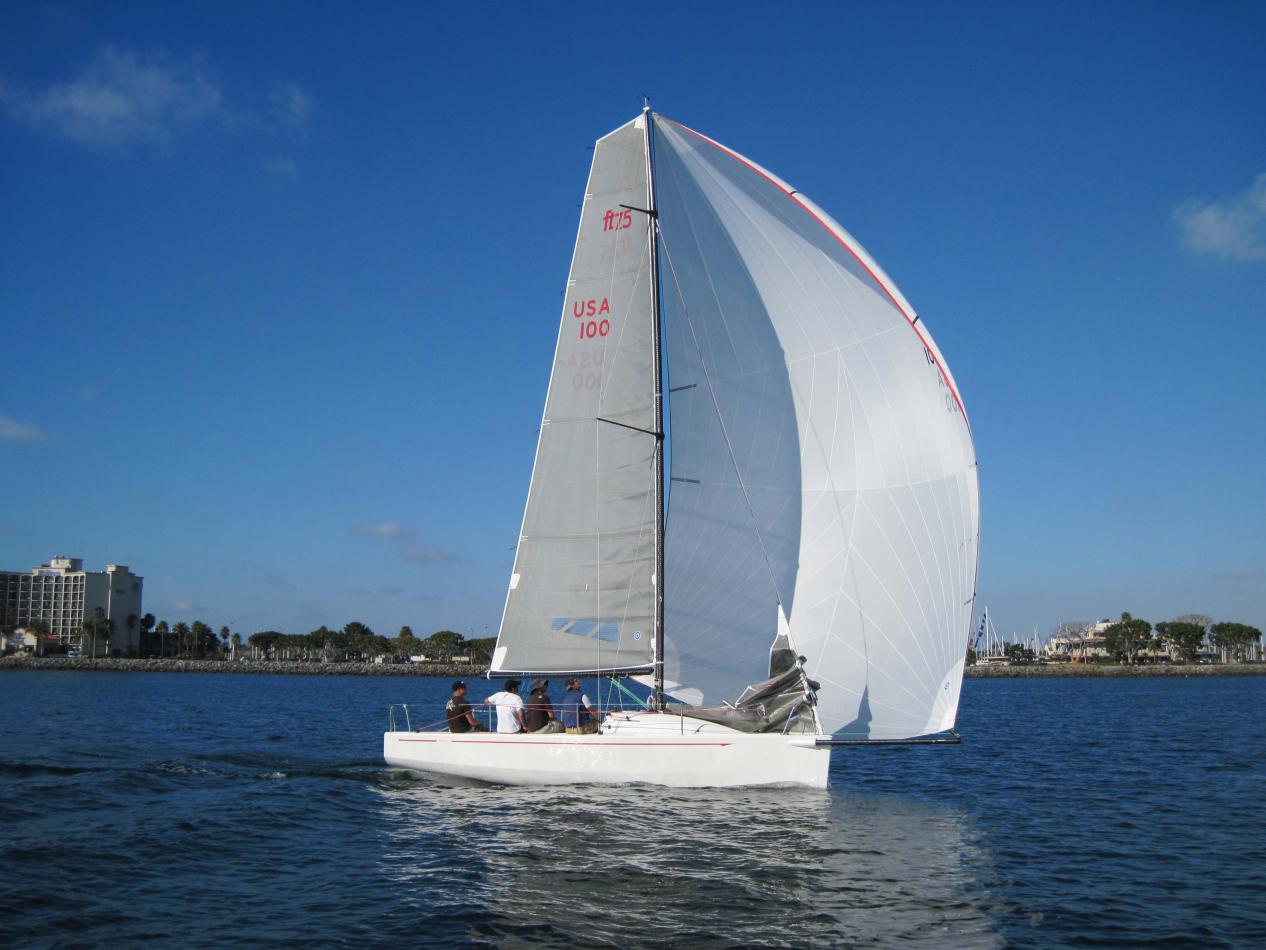 主要技术参数平面设计图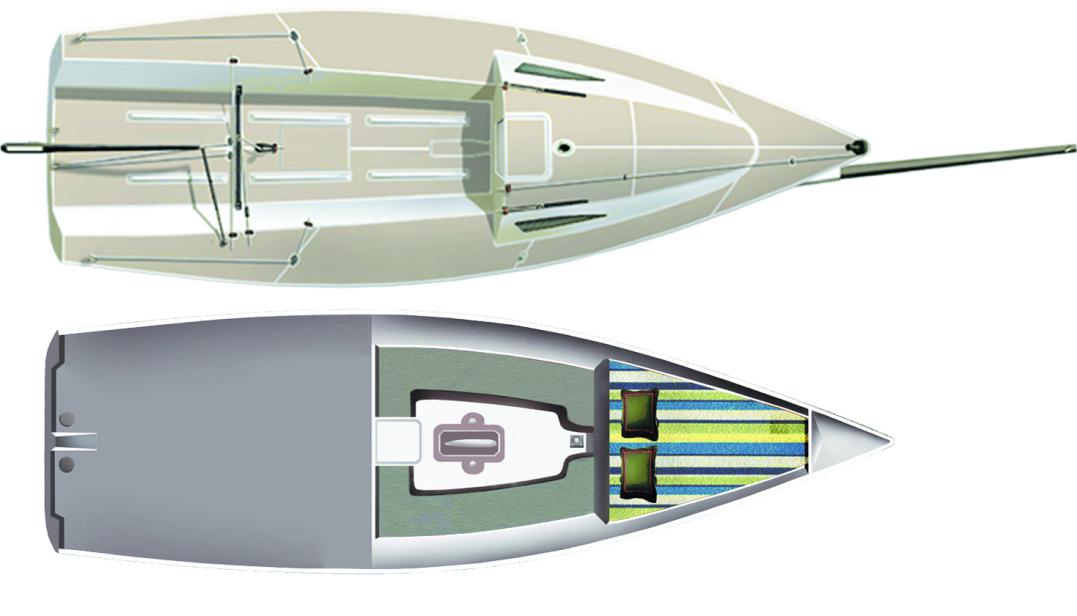 图片参考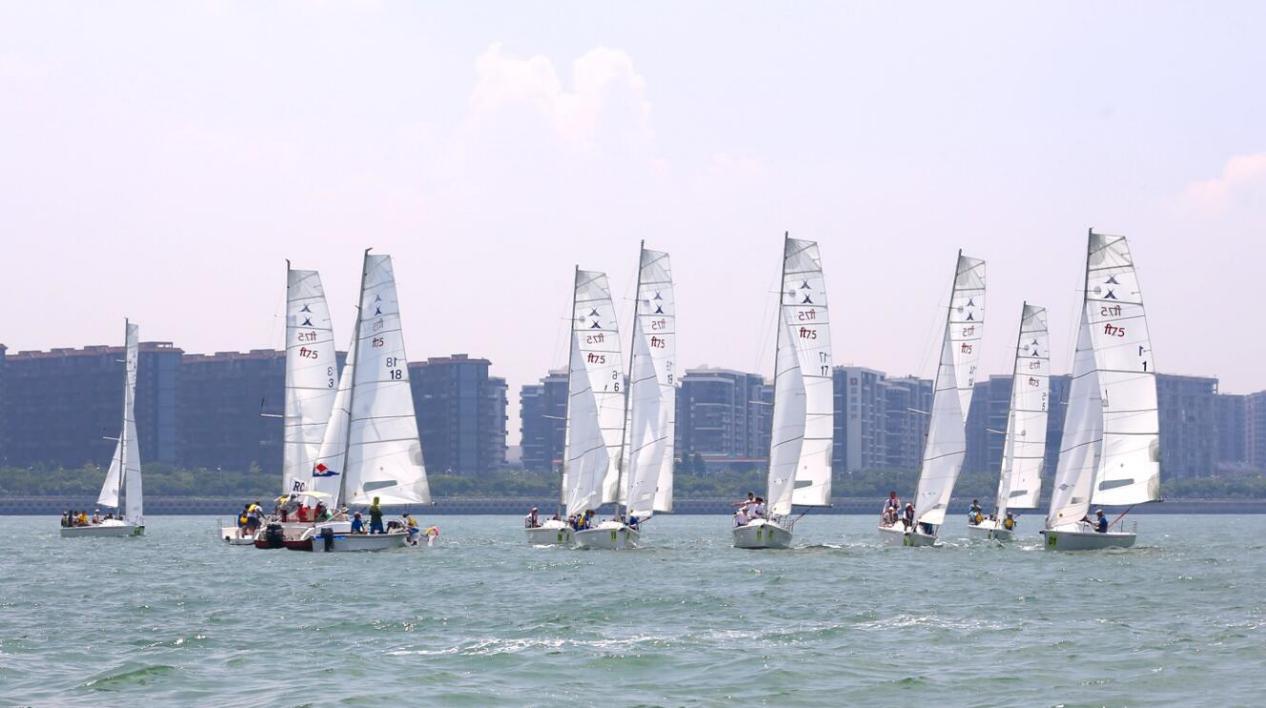 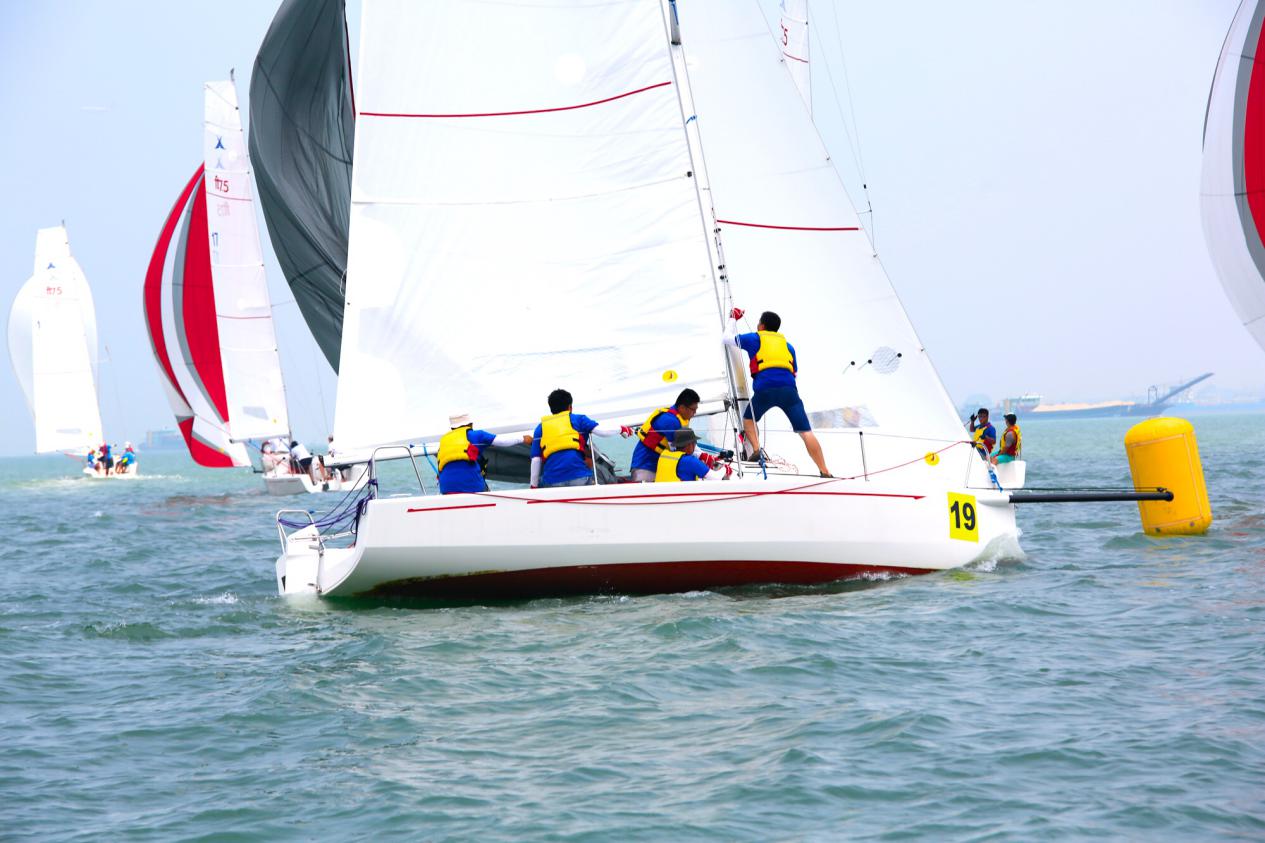 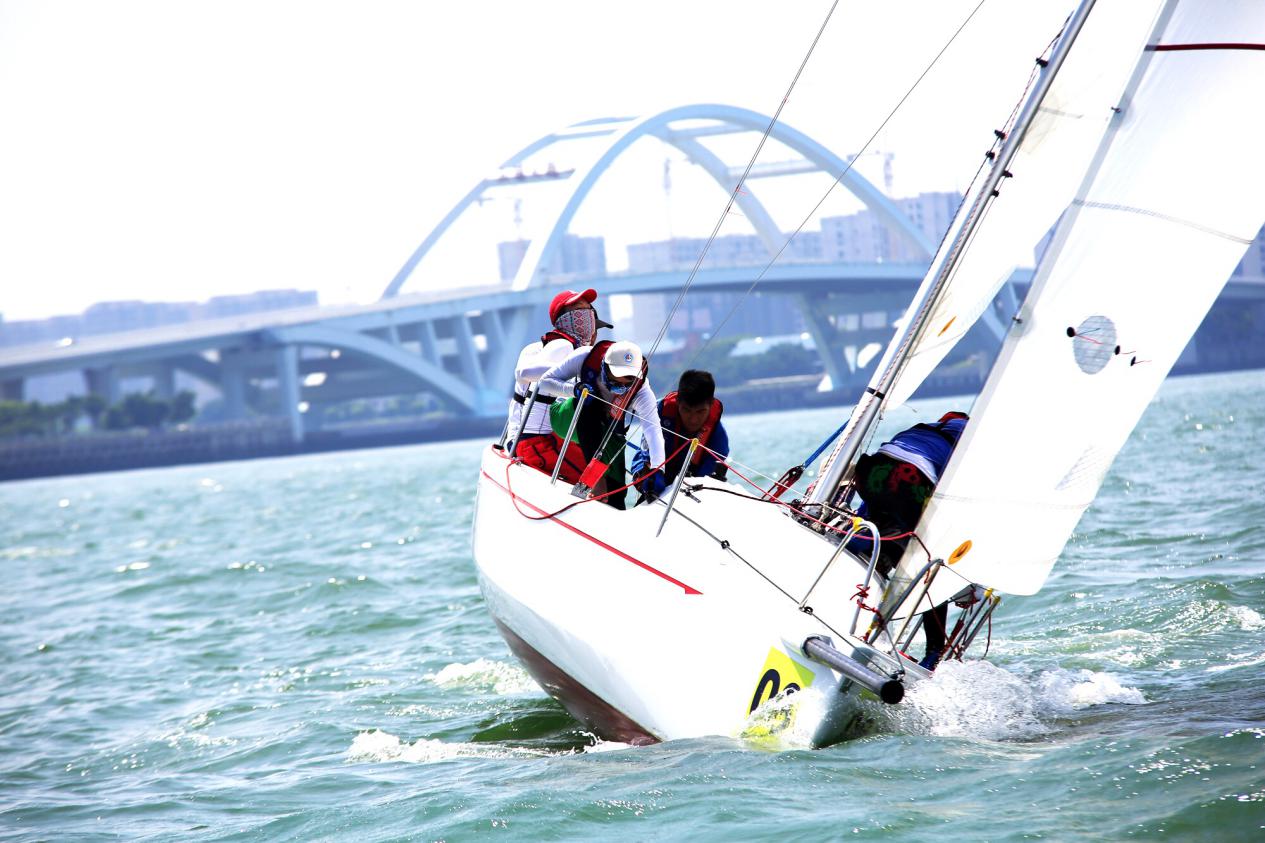 附件一：飞虎7.5米帆船标准配置清单（2016版）附件二：飞虎7.5可选项目清单附件三：飞虎7.5米船检包（有选船检包时配，没选则不配备）飞虎7.5帆船赛事情况飞虎7.5米帆船是无锡太湖杯帆船赛的指定用船；飞虎7.5米帆船是大鹏杯帆船赛场地赛的指定用船；飞虎7.5米帆船是汕头潮人杯帆船赛的比赛用船；飞虎7.5米帆船是中国俱乐部杯帆船赛比赛用船；飞虎7.5米帆船是苏州金鸡内湖帆船赛的比赛用船；   飞虎帆船还参加了美国、澳大利亚等国家的统一赛事，在国内外声名远扬。飞虎帆船区别于其他帆船具有以下特点1. 龙骨可升降，这样方便装运、到外地比赛时可降低运输成本、搁浅时容易脱险。2. 采用整套的碳纤维桅杆和帆布，具有重量轻、高强度的特点，价格比铝合金材质的贵三倍。3. 区别于其他赛船，飞虎更适用于训练，而不单单做为专业运动员的比赛用船，结构设计上，比其他的赛船强度更好。飞虎曾全速触礁，但没有对龙骨和船身造成太大的影响，这是其他船只不可能达到的。4. 在训练时，它的护栏杆可以拆除（美洲杯在厦门训练时做法）。它的可训练性强，能够训练船员的平衡能力，防滑踏板的设计安全性更高。其他的赛船主要是纯运动员的比赛用船，而飞虎帆船更适合体能训练。CE认证证书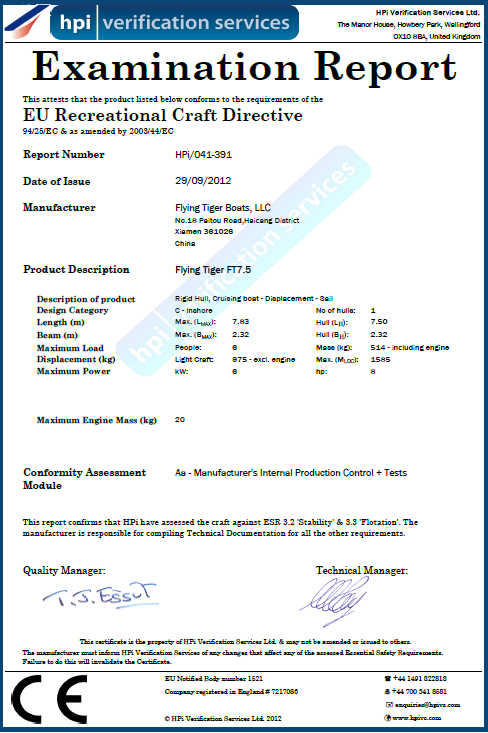 保修：船体保修期为1年，机器以供应商提供的保修时间为准，并提供机器保修卡。国内统一售价：（碳纤维桅杆）：  34万人民币（铝合金桅杆）：  32万人民币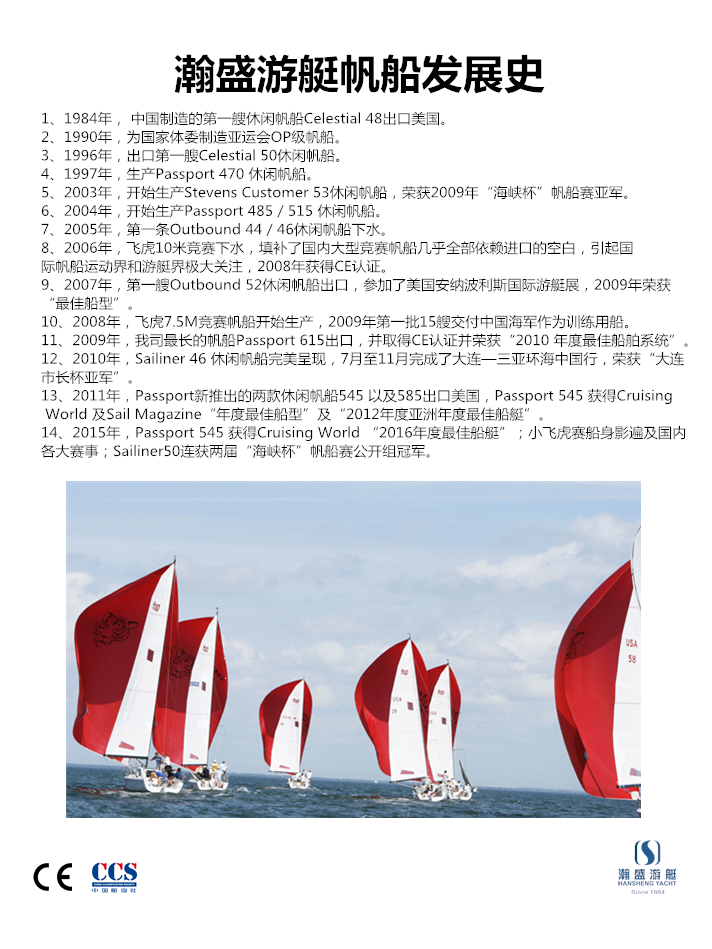 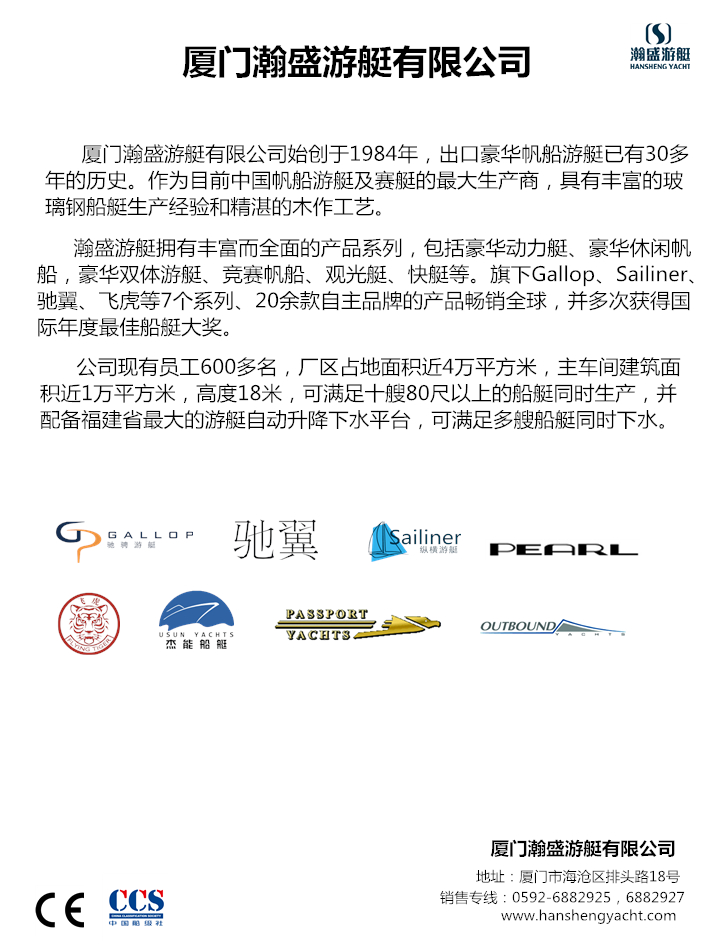 总长7.5m型宽2.45m水线长7.06m吃水1.83m（升起后0.51m）压载铅540kg排水量975.22kg设计师Robbert Perry主要技术参数美国Robert Perry先生设计；总长：7.5m；总宽：2.45m；吃水：1.83m（升起后0.51m）；排水量：约975.22KG；水线长：7.06m；水线宽：2.07m；压载铅：540KG结构：船体和甲板：玻璃钢夹心结构抽真空制作主要技术参数美国Robert Perry先生设计；总长：7.5m；总宽：2.45m；吃水：1.83m（升起后0.51m）；排水量：约975.22KG；水线长：7.06m；水线宽：2.07m；压载铅：540KG结构：船体和甲板：玻璃钢夹心结构抽真空制作主要技术参数美国Robert Perry先生设计；总长：7.5m；总宽：2.45m；吃水：1.83m（升起后0.51m）；排水量：约975.22KG；水线长：7.06m；水线宽：2.07m；压载铅：540KG结构：船体和甲板：玻璃钢夹心结构抽真空制作主要技术参数美国Robert Perry先生设计；总长：7.5m；总宽：2.45m；吃水：1.83m（升起后0.51m）；排水量：约975.22KG；水线长：7.06m；水线宽：2.07m；压载铅：540KG结构：船体和甲板：玻璃钢夹心结构抽真空制作主要技术参数美国Robert Perry先生设计；总长：7.5m；总宽：2.45m；吃水：1.83m（升起后0.51m）；排水量：约975.22KG；水线长：7.06m；水线宽：2.07m；压载铅：540KG结构：船体和甲板：玻璃钢夹心结构抽真空制作一、甲板一、甲板一、甲板一、甲板一、甲板序号配置项目名称数量单位备注1铝厝顶绞车带绞车扳手1套标配2不锈钢首尾护栏1套标配3前帆滑轨系统1套标配4不锈钢插杆带栏杆绳1套标配5主帆滑轨及操纵系统1套标配6吊铅架带手动绞盘1套标配7驾驶坑手动舱底泵1套标配二、内部二、内部二、内部二、内部二、内部序号配置项目名称数量单位备注1一体式前床铺1套标配2活动舱盖带有机玻璃插板1套标配三、桅杆和索具三、桅杆和索具三、桅杆和索具三、桅杆和索具三、桅杆和索具序号配置项目名称数量单位备注1铝合金桅杆、横杆1套标配2主帆、前帆操纵系统1套标配3球帆杆操控系统（球帆杆、相关的固定甲板件<不含球帆和绳索、活动的滑轮>)1套标配四、帆四、帆四、帆四、帆四、帆序号配置项目名称数量单位备注1标准主帆1套标配2标准前帆1套标配五、其他项五、其他项五、其他项五、其他项五、其他项序号配置项目名称数量单位备注1工具箱（6件套专用工具箱）1套标配2船尾羊角2个标配3防碰球（Polyform 6-4,6.5”*23”）2个标配4船尾钢丝绳（自制） 1根标配5系泊绳 （15M）2根标配序号项目名称品牌型号数量单位1舷外挂机（含机座）东发短轴3.5HP 2冲程（内置油箱）1套1舷外挂机（含机座）东发短轴3.5HP 4冲程（内置油箱）1套1舷外挂机（含机座）东发短轴5HP 2冲程（内置油箱）1套1舷外挂机（含机座）东发短辆5HP 4冲程（内置油箱）1套1舷外挂机（含机座）铃木短轴6HP 2冲程（内置油箱）1套1舷外挂机（含机座）铃木短轴6HP 4冲程（内置油箱）1套2布制品：驾驶坑多功能袋自制3个3布制品：球帆浸泡袋自制1个4主帆罩中帆1个5布制品：船罩自制1个6便携式马桶（含底座）Thetford Portable Toilet1个7锚和锚绳12kg可折叠，锚索直径16mm，30m长1套8风向标Hawk 10” model1个9船架自制，铁制1个10测深仪Paymarine E22044(ST40)1套11标准球帆尼龙球帆1套12前帆卷帆器前帆需更换1套13栏杆绳两舷各多加一条栏杆绳 1套14船体及帆LOGO定制定制1套序号项目名称品牌型号数量单位1救生圈（带18米救生绳）SDF-55561件2救生衣YYY-I6件3手提干粉灭火器MFZ/ABC22件4降落伞火箭信号JHR-42个5消防桶2个6口哨1个7锚设备1个8锚索16MM*40M1个9白环照灯1套10甲板照明灯1个11双色灯1个12配电板1个13蓄电池1个14便携式甚高频1个15应急示位标1个16磁罗经1个17舱底泵1个18挂机（客户需提供，如果客户不提供则无法办理船检证书）1个